АДМИНИСТРАЦИЯ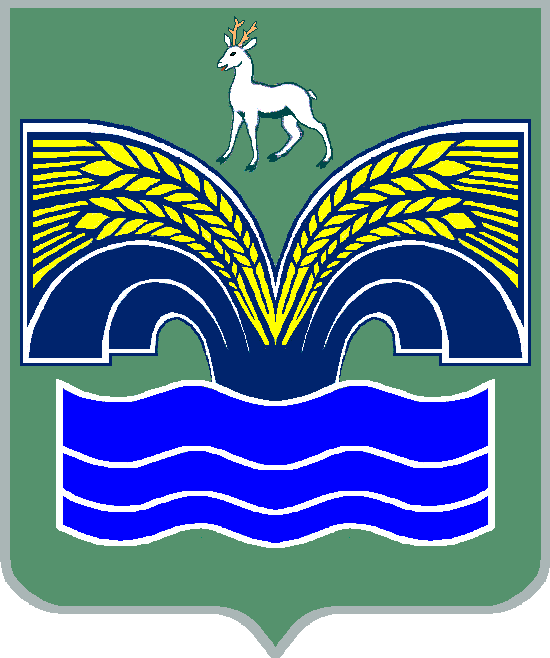 СЕЛЬСКОГО ПОСЕЛЕНИЯ СВЕТЛОЕ ПОЛЕМУНИЦИПАЛЬНОГО РАЙОНА КРАСНОЯРСКИЙСАМАРСКОЙ  ОБЛАСТИП О С Т А Н О В Л Е Н И Еот  20 мая  2020 г. № 227Об утверждении отчета об исполнении бюджета сельского поселения Светлое Поле муниципального района Красноярский Самарской области за 1 квартал 2020 года	            В соответствии с ч. 5 ст. 264.2  Бюджетного кодекса Российской Федерации,  ч. 6 ст. 52   Федерального  закона о т  06.10.2003 года  № 131-ФЗ «Об общих  принципах организации местного самоуправления в Российской Федерации»,   ПОСТАНОВЛЯЮ:Утвердить  прилагаемый   отчет  об утверждении бюджета сельского поселения   Светлое   Поле   муниципального  района  Красноярский Самарской области за 1 квартал 2020 года.Направить    отчет   об   исполнении  бюджета  сельского  поселения Светлое   Поле   муниципального  района  Красноярский  Самарской области за 1 квартал 2020 года в Собрание представителей сельского поселения  Светлое   Поле  и   бюджетно-экономическую   комиссию Собрания     представителей    сельского    поселения  Светлое   Поле муниципального  района  Красноярский  Самарской  области.Опубликовать  настоящее постановление в «Красноярский вестник».Настоящее постановление  вступает в силу со дня его официального опубликования.Глава сельского поселения Светлое Поле муниципального   района   Красноярский Самарской области 							    И.А. СтарковОтчетоб исполнении бюджета сельского поселения Светлое Поле муниципальногорайона  Красноярский  Самарской области за 1 квартал 2020 года                                                                                                                                         Таблица 1	Объем поступлений доходов по основным источникам сельского поселения Светлое ПолеТаблица 2Ведомственная структура расходов бюджета поселения                                                                                                                                      Таблица 3Источники внутреннего финансирования дефицита (профицита)местного бюджета на 2020 годТаблица 4Сведения о численности муниципальных служащих и  работников муниципальныхучреждений, о фактических затратах на их денежное содержаниепо администрации  сельского поселения Светлое Поле за 1 квартал 2020 годаКод бюджетной классификацииНаименование доходаПлан(руб.)Факт(руб.)000 100 00000 00 0000 000Налоговые и неналоговые доходы34 188 000,006 961 483,92000 101 00000 00 0000 000Налоги на прибыль, доходы12 200 000,002 300 132,36 000 101 02000 01 0000 110Налог на доходы физических лиц12 200 000,002 300 132,36000 103 00000 00 0000 000Налоги на товары (работы, услуги) реализуемые на территории Российской Федерации5 904 000,001 427 922,12000 103 02231 01 0000 110Доходы от уплаты акцизов на дизельное топливо, подлежащие распределению между бюджетами субъектов Российской Федерации         и местными бюджетами с          учетом установленных дифференцированных нормативов отчислений в местные бюджеты (по нормативам, установленным Федеральным законом о федеральном бюджете в целях формирования дорожных фондов субъектов Российской Федерации)2 139 000,00648 020,12000 103 02241 01 0000 110Доходы от уплаты акцизов на моторные масла для дизельных и (или) карбюраторных (инжекторных) двигателей, подлежащие распределению между бюджетами субъектов Российской Федерации и местными бюджетами с учетом установленных дифференцированных нормативов отчислений в местные бюджеты по нормативам, установленным Федеральным законом о федеральном бюджете в целях формирования дорожных фондов субъектов Российской Федерации (по нормативам, установленным Федеральным законом о федеральном бюджете в целях формирования дорожных фондов субъектов Российской Федерации)14 000,004 224,41000 103 02251 01 0000 110Доходы от уплаты акцизов на автомобильный бензин, подлежащие распределению между бюджетами субъектов Российской Федерации и местными бюджетами с учетом установленных дифференцированных нормативов отчислений в местные бюджеты (по нормативам, установленным Федеральным законом о федеральном бюджете в целях формирования дорожных фондов субъектов Российской Федерации)4 148 000,00909 530,69000 103 02261 01 0000 110Доходы от уплаты акцизов на прямогонный бензин, подлежащие распределению между бюджетами субъектов Российской Федерации и местными бюджетами с учетом установленных дифференцированных нормативов отчислений в местные бюджеты (по нормативам, установленным Федеральным законом о федеральном бюджете в целях формирования дорожных фондов субъектов Российской Федерации)- 397 00,00-133 853,10000 105 00000 00 0000 000Налоги на совокупный доход214 000,0048 087,09000 105 03000 01 0000 000Единый сельскохозяйственный налог214 000,00        48 087,09000 106 00000 00 0000 000Налоги на имущество15 500 000,003 118 711,99000 106 01000 00 0000 110Налог на имущество физических лиц3 000 000,00355 033,68000 106 06000 00 0000 110Земельный налог12 500 000,002 763 678,31000 111 00000 00 0000 000Доходы от использования имущества, находящегося в государственной и муниципальной собственности367 000,0023 371,12000 111 05035 10 0000 120Доходы от сдачи в аренду имущества, находящегося в оперативном управлении органов управления сельских поселений и созданных ими учреждений (за исключением имущества муниципальных бюджетных и автономных учреждений)270 000,00-000 111 05075 10 0000120Доходы от сдачи в аренду имущества, составляющего казну сельских поселений (за исключением земельных участков)60 000,0021 199,66000 111 09045 10 0000 120Прочие поступления от использования имущества, находящегося в собственности сельских поселений (за исключением имущества муниципальных  бюджетных и автономных учреждений, а также имущества муниципальных унитарных предприятий, в том числе казенных)        37 000,002 171,46000 116 00000 00 0000 00Штрафы, санкции, возмещение ущерба-39 803,51000 116 07090 10 0000 140Иные штрафы, неустойки, пени, уплаченные в соответствии с законом или договорам в случае неисполнения или ненадлежащего исполнения обязательств перед муниципальным органом, (муниципальным казенным учреждением) сельского поселения-39 803,51000 117 00000 00 0000 00Прочие неналоговые доходы3 000,003 455,73000 117 05050 10 0000 180Прочие неналоговые доходы бюджетов сельских поселений3 000,003 455,73000 200 00000 00 0000 000Безвозмездные поступления48 304 770,0053 410,00000 202 00000 00 0000 000Безвозмездные поступления от других бюджетов бюджетной системы Российской Федерации48 258 853,9453 410,00000 202 10000 00 0000 150Дотации бюджетам бюджетной системы Российской Федерации 152 150,000,00000 202 15001 10 0000 150Дотации бюджетам сельских поселений на выравнивание бюджетной обеспеченности152 150,000,00000 202 20000 00 0000 150Субсидии бюджетам бюджетной системы Российской Федерации (межбюджетные субсидии)47 893 083,940,00000 202 20041 10 0000 150Субсидии бюджетам сельских поселений на строительство, модернизацию, ремонт и содержание автомобильных дорог общего пользования, в том числе дорог в поселениях (за исключением дорог Федерального значения)35 000 000,000,00000 202 25576 10 0000 150Субсидии бюджетам сельских поселений на обеспечение комплексного развития сельских территорий12 893 083,940,00000 202 30000 00 0000 150Субвенции бюджетам бюджетной сферы Российской Федерации 213 620,0053 410,00000 202 35118 10 0000 150Субвенции бюджетам сельских поселений на осуществление первичного воинского учёта на территориях, где отсутствуют военные комиссариаты213 620,0053 410,00000 207 00000 00 0000 000Прочие безвозмездные поступления45 916,060,00000 207 05020 10 0000 150Поступления от денежных пожертвований, предоставляемых физическими лицами получателям средств бюджетов сельских поселений45 916,060,00Всего доходов:82 492 770,007 014 893,92КодНаименование главного распорядителя средств бюджета поселенияРаз-делПод-раз-делЦелевая статья расходовВид рас-хо-довПлан (руб.)Факт(руб.)366Администрация сельского поселения Светлое Поле366Общегосударственные вопросы010014 511 500,00 2 001 710,42366Функционирование высшего должностного лица субъекта Российской Федерации и муниципального образования01021 300 000,00225 510,31366Непрограммное направление расходов бюджета поселения010298000000001 300 000,00225 510,31366Расходы на обеспечение выполнения функций органами местного самоуправления010298000110001 300 000,00225 510,31366Расходы на выплату персоналу государственных (муниципальных) органов010298000110001201 300 000,00225 510,31366Функционирование Правительства Российской Федерации, высших исполнительных органов государственной власти субъектов Российской Федерации, местных администраций010412 096 000,001 622 200,11366Непрограммное направление расходов бюджета поселения0104980000000012 096 000,001 622 200,11366Расходы на обеспечение выполнения функций органами местного самоуправления0104980001100012 055 000,001 611 950,11366Расходы на выплату персоналу государственных (муниципальных) органов010498000110001206 300 000,001 367 843,31366Иные закупки товаров, работ и услуг для обеспечения государственных (муниципальных нужд) 01049800011000240   5 740 000,00241 802,80366Уплата налогов, сборов и иных платежей0104980001100085015 000,002 304,00366Иные межбюджетные трансферты0104980007000054041 000,0010 250,00366Обеспечение деятельности финансовых, налоговых и таможенных органов и органов финансового (финансово-бюджетного) надзора0106171 000,0042 750,00366Непрограммное направление расходов бюджета поселения01069800000000171 000,0042 750,00366Предоставление межбюджетных трансфертов, а также расходование средств резервных фондов01069800070000171 000,0042 750,00366Иные межбюджетные трансферты01069800070000540171 000,0042 750,00366Обеспечение проведения выборов и референдумов0107445 000,000,00366Непрограммное направление расходов бюджета поселения01079800000000445 000,000,00366Иные межбюджетные ассигнования01079800090000800445 000,000,00366Резервные фонды011150 000,000,00366Непрограммное направление расходов бюджета поселения0111980000000050 000,000,00366Резервные средства0111980007900087050 000,000,00366Другие общегосударственные вопросы0113449 500,00111 250,00366Непрограммное направление расходов бюджета поселения01139800000000449 500,00111 250,00366Закупка товаров, работ и услуг для муниципальных нужд 0112980002000014 500,002 500,00366Иные закупки товаров, работ и услуг для обеспечения государственных (муниципальных) нужд 0113980002000024014 500,002 500,00366Предоставление межбюджетных трансфертов, а также расходование средств резервных фондов01139800070000435 000,00108 750,00366Иные межбюджетные трансферты01139800070000540435 000,00108 750,00366Национальная оборона0200213 620,0053 023,67366Мобилизационная и вневойсковая подготовка0203213 620,0053 023,67366Непрограммное направление расходов бюджета поселения02039800000000213 620,0053 023,67366Осуществление полномочий по первичному воинскому учёту на территориях, где отсутствуют военные комиссариаты02039800050000213 620,0053 023,67366Расходы на выплату персоналу государственных (муниципальных) органов02039800050000120206 692,5050 043,67366Иные закупки товаров, работ и услуг для обеспечения государственных (муниципальных нужд) 020398000500002406 927,502 980,00366Национальная безопасность и правоохранительная деятельность0300970 200,00250 532,61366Обеспечение пожарной безопасности0310970 200,00250 532,61366Непрограммное направление расходов бюджета поселения03109800000000970 200,00250 532,61366Закупка товаров, работ и услуг для муниципальных нужд03109800020000900 200,00234 721,08366Иные закупки товаров, работ и услуг для обеспечения государственных (муниципальных нужд) 03109800020000240900 200,00234 721,08366Субсидии некоммерческих организаций (за исключением государственных (муниципальных) учреждений)0310980006000063070 000,0015 811,53366Национальная экономика040040 904 000,001 814 089,44366Дорожное хозяйство (дорожные фонды)040940 904 000,001 814 089,44366Муниципальная программа «Модернизация и развитие автомобильных дорог общего пользования местного значения в сельском поселении Светлое Поле муниципального района Красноярский Самарской области0409010000000040 904 000,001 814 089,44366Иные закупки товаров, работ и услуг для обеспечения государственных (муниципальных нужд) 040901000200002405 454 000?001 814 089,44366Иные закупки товаров, работ и услуг для обеспечения государственных (муниципальных нужд) 040901000S000024035 450 000?000,00366Жилищно-коммунальное хозяйство050021 037 150,00 2 104 574,49366Жилищное хозяйство050180 000,0015 055,64366Непрограммное направление расходов бюджета поселения0501980000000080 000,0015 055,64366Закупка товаров, работ и услуг для муниципальных нужд0501980002000080 000,0015 055,64366Уплата налогов, сборов и иных платежей0501980002000085080 000,0015 055,64366Благоустройство050320 957 150,002 089 518,85366Непрограммное направление  расходов бюджета поселения0503980000000020 957 150,002 089 518,85366Закупка товаров, работ и услуг для муниципальных нужд050398000200005 604 150,002 084 278,85366Иные закупки товаров, работ и услуг для обеспечения государственных (муниципальных нужд) 050398000200002405 574 150,002 084 278,85366Исполнение судебных актов0503980002000083030 000,000,00366Уплата налогов, сборов и иных платежей0503980009000085062 000,005 240,00366Иные межбюджетные трансферты05 039800070000540150 000,000,00366Иные межбюджетные трансферты050398000L000054015 141 000,000,00366Образование0700150 000,001 610,00366Молодежная политика0707150 000,001 610,00366Непрограммное направление  расходов бюджета поселения07079800000000150 000,001 610,00366Закупка товаров, работ и услуг для муниципальных нужд07079800020000150 000,001 610,00366Иные закупки товаров, работ и услуг для обеспечения государственных (муниципальных нужд) 07079800020000240150 000,001 610,00366Культура, кинематография08004 521 300,001 130 325,00366Культура08014 521 300,001 130 325,00366Непрограммное направление  расходов бюджета поселения080198000000004 521 300,001 130 325,00366Иные межбюджетные трансферты080198000700005404 521 300,001 130 325,00366Социальная политика1000690 000,00181 417,78366Пенсионное обеспечение1001500 000,00134 038,00366Непрограммное направление расходов бюджета поселения10019800000000500 000,00134 038,00366Публичные нормативные социальные выплаты гражданам10019800080000310500 000,00134 038,00366Охрана семьи и детства1004190 000,0047 379,78 366Непрограммное направление  расходов бюджета поселения10049800000000190 000,0047 379,78 366Закупка товаров, работ и услуг для муниципальных нужд10049800020000190 000,0047 379,78 366Иные закупки товаров, работ и услуг для обеспечения государственных (муниципальных нужд) 10049800020000240190 000,0047 379,78 366Физическая культура и спорт11002 200 000,00630 926,85366Массовый спорт11022 200 000,00630 926,85366Непрограммное направление  расходов бюджета поселения110298000000002 200 000,00630 926,85366Иные закупки товаров, работ и услуг для обеспечения государственных (муниципальных нужд) 110298000200002402 200 000,00630 926,85366Средства массовой информации1200109 500,0027 375,00366Периодическая печать и издательства1202109 500,0027 375,00366Непрограммное направление  расходов бюджета поселения12029800000000109 500,0027 375,00366Иные межбюджетные трансферты12029800070000540109 500,0027 375,00366Итого:85 307 270,008 195 585,26Код глав ного администратораКод источника финансированияНаименование кода группы, подгруппы, статьи, вида источника финансирования дефицита бюджета, кода классификации операций сектора  муниципального управления, относящихся к источникам финансирования дефицита (профицита) местного бюджетаПлан(руб.)Факт(руб.)36601000000000000000Источники внутреннего финансирования дефицитов (профицита) бюджетов, всего2 814 500,001 180 691,3436601050000000000000Изменение остатков средств на счетах по учету средств бюджетов2 814 500,001 180 691,3436601050000000000500Увеличение остатков средств бюджетов-82 492 770,00-7 014 893,9236601050200000000500Увеличение прочих остатков средств бюджетов-82 492 770,00-7 014 893,9236601050201000000510Увеличение прочих остатков денежных средств бюджетов-82 492 770,00-7 014 893,9236601050201100000510Увеличение прочих остатков денежных средств бюджетов  сельских поселений-82 492 770,00-7 014 893,9236601050000000000600Уменьшение остатков средств бюджетов85 307 270,008 195 585,2636601050200000000600Уменьшение прочих остатков средств бюджетов85 307 270,008 195 585,2636601050201000000610Уменьшение прочих остатков денежных средств бюджетов85 307 270,008 195 585,2636601050201100000610Уменьшение прочих остатков денежных средств  бюджетов  сельских поселений85 307 270,008 195 585,26          Количество единиц    муниципальных      служащих       Сумма расходов  (тыс. руб.)81 016,0